Liebe Kinder aus dem Religionsunterricht der Albert-Einsteinschule,jetzt haben wir uns schon lange nicht mehr gesehen. Aber ich denke ganz oft an Euch. Die schönen Unterrichtsstunden mit Euch fehlen mir sehr!Ich habe Euch bisher noch keine Aufgaben gegeben, weil ich von vielen Kindern weiß, dass Ihr ganz schön viel zu tun habt und es auch nicht so viel Spaß macht, alleine zu arbeiten.Ich habe aber jetzt ein paar richtig schöne Seiten im Internet gefunden, die ein Thema unseres Religionsunterrichtes aufgreifen, die ich Euch gerne weitergeben möchte. Sie sind nur für Euch bestimmt und ich hoffe, Ihr habt Lust, sie in der kommenden Woche und in der Woche nach den Ferien auszufüllen und auszumalen. So können wir doch ein schönes und wichtiges Thema vom Unterricht bearbeiten, auch wenn wir nicht zusammen sein können. Ich hoffe, Eure Eltern helfen Euch und lesen Euch die kleinen Aufgaben vor. Ich würde mich sehr darüber  freuen viele fertige Arbeiten zu sehen, wenn wir wieder zusammen sind. Ich glaube, da gibt es dann einige Sonderstempel!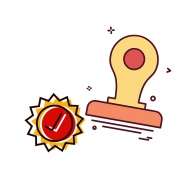 Seid ganz, ganz lieb gegrüßt, bleibt gesund und genießt die Winterferien!              Eure Religionslehrerin Grit Jarausch